Упражнения для расслабления и снятия напряжения:Ритмичное четырехфазное дыхание(2-3 минуты)- (4-6 сек.) Глубокий вдох чрез нос.Медленно поднимите руки вверхдо уровня груди, ладонями вперед.Сконцентрируйте своё внимание в центре ладоней и почувствуйтетепло « горячей монетки».- (2-3 сек.) Задержка дыхания.- (4-6сек.)Сильный глубокий выдохчерез  рот, опустите руки.- (2-3сек.)Задержка дыхания.Аутогенная тренировка(3-5 минут)1.Сядьте удобно, закройте глаза, спина прямая, руки на коленях.2.Мысленно проговорите «Я спокоен.3. «Правая рука тяжёлая»-5-6 раз.4. «Я спокоен»5. «Левая рука тяжёлая»- 5-6 раз.6. «Я спокоен. Я готов. Я собран. Я  уверен в успехе».7.Сожмите  кисти в кулак, откройте  глаза, глубоко вдохните и выдохните. Упражнения для снятия эмоционального напряжения.Сожмите пальцы в кулак с загнутым внутрь большим пальцем. Делая выдох спокойно, не торопясь, сжимайте с усилием кулак. Затем, ослабляя сжатие кулака, сделайте вдох. Повторите 5 раз. Теперь попробуйте выполнить это упражнение с закрытыми глазами, что удваивает эффект.Слегка помассируйте кончик мизинца.«Улыбка» - Улыбнитесь себе как можно шире, покажите зубы (помогает снять мышечное напряжение).Попробуйте написать свое имя головой в воздухе. (Это задание повышает работоспособность мозга).«Точечный массаж» - Помассируйте указательными пальцами обеих рук (до 10 раз) точки на лбу между бровями, на висках и за ушами.Левостороннее дыхание - Пальцем зажимаем правую ноздрю. Дышим левой ноздрей спокойно, неглубоко.Если обстановка вокруг накалена и вы чувствуете, что теряете самообладание, этот комплекс можно выполнить прямо за столом, незаметно для окружающих.Так сильно, как можете, напрягите пальцы ног. Затем расслабьте их.Напрягите и расслабьте ступни ног и лодыжки.Напрягите и расслабьте икры.Напрягите и расслабьте колени.Напрягите и расслабьте бедра.Напрягите и расслабьте ягодичные мышцы.Напрягите и расслабьте живот.Расслабьте спину и плечи.Расслабьте кисти рук.Расслабьте предплечья.Расслабьте шею.Расслабьте лицевые мышцы.Посидите спокойно несколько минут, наслаждаясь полным покоем. Когда вам покажется, что вы медленно плывете, - вы полностью расслабились.«Улыбка фараона»В случае наступления стресса, встаньте прямо, поднимите подбородок немного вверх, разведите плечи и улыбнитесь. Включите свое воображение на полную катушку и представьте себя египетским фараоном, гордым, как сфинкс, и веселым, как Евгений Петросян. Сохраните свою улыбку и эту позу в течение двух минут, а потом расслабьтесь и сделайте несколько энергичных движений руками и наклонов туловища в разные стороны.Результаты этого упражнения:Физиологический:  улучшение кровообращения в мимических мышцах и позвоночнике.Психологический:  возможность посмотреть с юмором на ситуацию, а в результате - повышение устойчивости к источнику стресса.ЛадониТрите ладони друг о друга пока не появится тепло. Это энергия силы. Далее «умойтесь» ладонями, потеребите пальцами мочки ушей, потрите уши.Техника «глубокого дыхания»Сделать глубокий вздох и в уме досчитать до  10, затем сделать глубокий выдох.Советы:
Подготовка к экзаменамПодготовь место для занятий. Введи в интерьер комнаты жёлтый и фиолетовый цвета;Составь план занятий. Определи «сова» ты или  «жаворонок», и в зависимости от этого максимально используй  утренние или вечерние часы.Начни с самого трудного раздела, с того материала, который знаешь хуже всего.Чередуй занятия и отдых: 40 минут занятий, затем 10 минут— перерыв.Тренируйся с секундомером в руках, засекай время выполнения    тестов. Готовясь к экзаменам, мысленно рисуй себе картину победы,  успеха.Оставь день перед экзаменом на то, чтобы ещё раз повторить самые трудные вопросы.  Накануне экзаменаМногие считают: для того чтобы полностью подготовиться к экзамену, не хватает всего одной, последней перед ним ночи. Это неправильно. Ты устал, и не надо себя переутомлять. Напротив, с вечера перестань готовиться, прими душ, соверши прогулку.Выспись как можно лучше, чтобы встать с ощущением бодрости, боевого настроя.К автобусу, который повезет тебя на экзамен, ты должен явиться, не опаздывая, лучше за 15-20 минут. При себе нужно иметь: пропуск, паспорт и несколько (про запас) гелиевых или капиллярных   ручек с черными чернилами.Экзамен – сложная стрессовая ситуацияи очень важно не теряться  в 
экстремальной ситуации.Очень важно на экзамене владеть своими эмоциями!«Эмоции - это ветер, который надувает паруса.  Он может привести корабль в движение, а может потопить его».				Вольтер 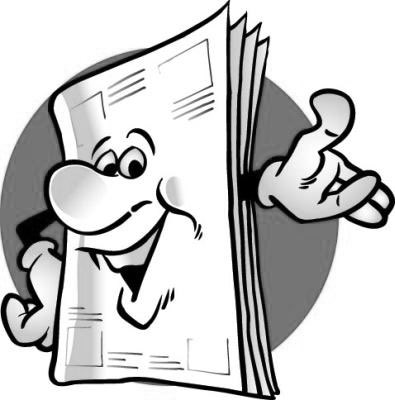 Завтра первый твой экзамен. 
За "отлично" зацепись. 
Будь и дальше самым лучшим   
По дороге в эту жизнь. 
Предстоит еще так много. 
Ко всему готовым будь. 
Счастья мы тебе земного 
Пожелаем на весь путь! 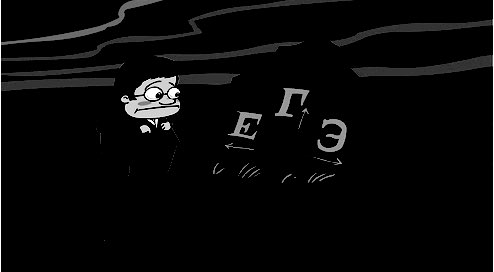 Советы старшеклассникампо подготовке к экзаменам и упражнения на снятие эмоционального напряжения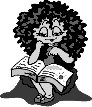 